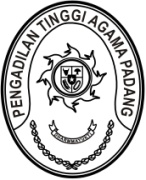 KEPUTUSAN WAKIL KETUA PENGADILAN TINGGI AGAMA PADANGNOMOR : W3-A/         /KP.04.6/4/2022T E N T A N GPEMBENTUKAN PANITIA PERSIAPAN PURNABAKTI KETUA PENGADILAN TINGGI AGAMA PADANGKETUA PENGADILAN TINGGI AGAMA PADANG,Menimbang 	: 	a. 	bahwa untuk kelancaran pelaksanaan Acara Purnabakti Ketua Pengadilan Tinggi Agama Padang, dipandang perlu membentuk Panitia Persiapan Kegiatan;bahwa Pejabat/Pegawai Negeri Sipil yang tersebut dalam lampiran keputusan ini dipandang cakap dan memenuhi syarat untuk melaksanakan acara dimaksud;Mengingat 	: 	1. 	Undang-Undang Nomor 7 Tahun 1989 tentang Peradilan Agama sebagaimana telah dua kali diubah terakhir dengan Undang-Undang Nomor 50 Tahun 2009;Undang-Undang Nomor 5 Tahun 2014 tentang Aparatur Sipil Negara;Keputusan Ketua Mahkamah Agung RI Nomor 125/KMA/SK/IX/2009 tentang Pendelegasian sebagian Wewenang kepada Para Pejabat Eselon I dan Ketua Pengadilan Tingkat Banding di lingkungan Mahkamah Agung untuk Penandatanganan Keputusan dibidang Kepegawaian;M E M U T U S K A NMenetapkan 	: 	KEPUTUSAN KETUA PENGADILAN TINGGI AGAMA PADANG TENTANG PANITIA PERSIAPAN PURNABAKTI KETUA PENGADILAN TINGGI AGAMA PADANG;KESATU 	: 	Menunjuk Pejabat dan Pegawai Negeri Sipil yang tersebut namanya pada daftar lampiran keputusan ini sebagai Panitia Persiapan Purnabakti Ketua Pengadilan Tinggi Agama Padang;KEDUA 	: 	Panitia Pelaksana bertugas merancang dan mempersiapkan pelaksanaan Purnabakti Ketua Pengadilan Tinggi Agama Padang dan melaporkan kepada Ketua Pengadilan Tinggi Agama Padang;KETIGA	: 	Keputusan ini berlaku sejak tanggal ditetapkan dengan ketentuan bahwa segala sesuatu akan diubah dan diperbaiki sebagaimana mestinya apabila dikemudian hari ternyata terdapat kekeliruan.Ditetapkan di PadangPada tanggal     April 2022KETUA PENGADILAN TINGGI AGAMA PADANG,Drs. H. ZEIN AHSAN, M.H.NIP. 195508261982031004LAMPIRAN KEPUTUSAN KETUAPENGADILAN TINGGI AGAMA PADANGNOMOR	:	W3-A/  /KP.04.6/4/2022 TANGGAL	:     APRIL 2022PANITIA PERSIAPAN PURNABAKTI KETUA PENGADILAN TINGGI AGAMA PADANGKETUA PENGADILAN TINGGI AGAMA PADANG,Drs. H. ZEIN AHSAN, M.H.NIP. 195508261982031004PEMBINA:Ketua Pengadilan Tinggi Agama PadangWakil Ketua Pengadilan Tinggi Agama PadangPENANGGUNG JAWAB:Sekretaris Pengadilan Tinggi Agama PadangPanitera Pengadilan Tinggi Agama PadangKETUA:Drs. H. Sulem Ahmad, S.H., M.A.SEKRETARIS:Mukhlis, S.H.ANGGOTA:Damris, S.H.  H. Masdi, S.H. Ismail, S.H.I., M.A. Elvi Yunita, S.H. Millia Sufia, S.E.,S.H.,M.M. Nurasiyah Handayani Rangkuti, S.H.Rifka Hidayat, S.H.Mursyidah, S.AP.Fitrya Rafani, A.Md.Aidil Akbar, S.E.Fadhliamin, S.SI.Berki Rahmat, S.KomEfri SukmaMuhammad Andi Purwanto, A.Md.T